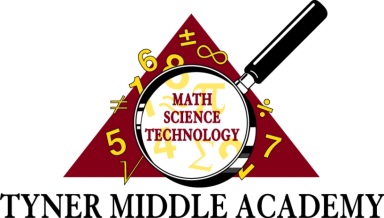 8th Grade Supply ListMath2" 3-ring binderPackage of 5 dividersPencil pouch for 3-ring binderHeadphonesLanguage Arts & Social StudiesPackage of 5 dividers2 composition books4 Plastic three prong, two pocket folders1 pack of loose leaf paper1 pack of color pencilsScience2 composition notebooks3 boxes of kleenex3 pack of invisible tape1 pack of color pencils1 pack of multicolored highlightersHeadphonesTo be Turned Into Homeroom#2 or mechanical pencilsLed Refills4-packs of loose-leaf notebook paperIndex CardsHighlightersCrayola MarkersExpo MarkersPost-its (10 packs of 100)Colored Pencils2 Boxes of KleenexClorox Wipes2 Packs of Paper towels